姓名 贾小琪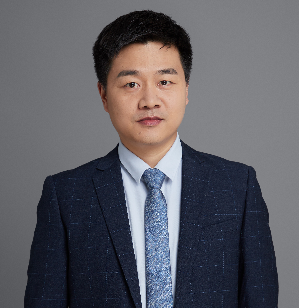 律所 陕西博硕律师事务所职务 专职律师、培训部副总监擅长领域：诉讼与仲裁；公司与并购；知识产权等职业资格：中国执业律师工作语言：中文电    话：13720451635邮    箱：361310254@qq.com执业证号：16101202010175341人物简介姓名，贾小琪基本信息教育背景毕业：浙江理工大学，本科工作经历2018年至今，陕西博硕律师事务所代表业绩部分服务客户西安奥达房地产开发有限责任公司陕西京信实业有限公司西安真爱联合置业有限公司陕西通源天然气股份有限公司西安镐都置业有限公司西安科奥房地产开发有限公司西安秋林商贸有限责任公司西安源鑫置业有限公司西安明乾置业有限公司西安明丰置业有限公司陕西明丰建设有限公司西安嘉宁物业管理有限责任公司西安和谐轻工业产业园有限公司